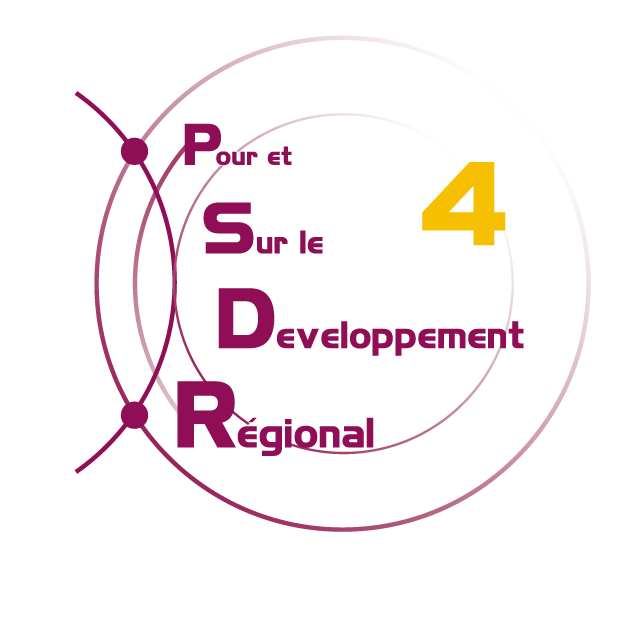 Programme « Pour et Sur le Développement Régional »Appel à propositions de recherche 2014 (AAP 1)Acronyme du projetFormulaire à déposer obligatoirement :sur le site PSDR (www.psdr.fr) avant le 01/12/2014 (13h) La durée des projets ne pourra pas dépasser 4 années pleines, activités de recherche et de valorisation comprises. Les travaux de recherche doivent être menés durant les 3 premières années, la 4ème année devant être exclusivement dédiée aux activités de valorisation.Directeur national de PSDR4André Torretorre@agroparistech.frContacts PSDRIdentité du projetTitre du projet (120 caractères max.)Acronyme du projetMots clés (5 max.)Principales disciplines scientifiques du projet (5 max.)Montant financier demandé au titre de PSDRRésumé du projet (5000 caractères max.)Positionnement stratégique du projet (2 pages max.)Correspondance par rapport aux thèmes de l’appel à proposition PSDR 4, aux enjeux régionaux et aux attentes des acteurs3.2 Positionnement par rapport à l’état de l’art scientifique sur la problématique de recherche développée dans le projetDescription du projet (8 pages max.)Objectifs et originalité du projetPrincipales questions et hypothèses de rechercheDémarche interdisciplinaire Méthodes scientifiquesTerritoires concernésDémarche partenarialeImplication des acteurs dans la construction et la réalisation du projet de recherche et de valorisationInfluence de la démarche partenariale sur l’originalité scientifique du projet4.7 Résultats escomptés et valeur ajoutée scientifique du projetStratégie, plan de valorisation et de diffusion des résultats (3 pages max.)5.1 Plan de valorisation scientifique et partenarialeValorisation scientifiqueValorisation partenariale5.2 Impact et caractère innovant du projet par rapport aux enjeux régionauxEn termes de partenariat avec les acteurs des territoires et d’aide la décisionEn termes de contribution au développement régional et territorial5.3 Références bibliographiques (recherche et valorisation) (25 max.)6. Description du travail par volets de recherche et de valorisation (10 pages max. /1 page par VR ou VV)Organisation générale du projet (schéma d’articulation des différentes tâches + explications)Diagramme de GANTTVR n°XX – Intitulé du volet de rechercheVV n°XX – Intitulé du volet de valorisation7. Gouvernance du projet (1 page max.)Dispositif de pilotage et d’animationDimension inter-organismes et interrégionaleFormes d’implication des partenaires dans le projetRisques et problèmes potentiels pendant le projetContactTéléphoneEmailDirection PSDRFrederic WalletSabine Nguyen Ba06 85 45 59 5101 49 59 69 01wallet@agroparistech.fr sabine.nguyen-ba@versailles.inra.fr Région AquitaineHubert de RochambeauFrédéric Saudubray05 57 12 26 6005 57 89 08 48hubert.de-rochambeau@bordeaux.inra.frfrederic.Saudubray@irstea.fr Région AuvergneLaurent Trognon04 73 44 07 17laurent.trognon@agroparistech.fr Région CentreCatherine Beaumont02 47 42 78 21presidence.valdeloire@tours.inra.fr Région Midi-PyrénéesPauline LenormandDanielle Galliano05 61 28 57 5005 61 28 53 66plenormand@toulouse.inra.fr danielle.galliano@toulouse.inra.fr Numéro du VR Date de début et duréePartenaire scientifique responsable:Partenaires impliqués : Partenaire scientifique responsable:Partenaires impliqués : Partenaire scientifique responsable:Partenaires impliqués : Partenaire scientifique responsable:Partenaires impliqués : Type d’activitéType d’activitéObjectifs:Objectifs:Objectifs:Objectifs:Description des tâches:Description des tâches:Description des tâches:Description des tâches:Livrables:Livrables:Livrables:Livrables:Principales étapes et résultats attendus:Principales étapes et résultats attendus:Principales étapes et résultats attendus:Principales étapes et résultats attendus:Numéro du VV Date de début et duréePartenaire acteur responsable:Partenaires impliqués : Partenaire acteur responsable:Partenaires impliqués : Partenaire acteur responsable:Partenaires impliqués : Partenaire acteur responsable:Partenaires impliqués : Type d’activitéType d’activitéObjectifs:Objectifs:Objectifs:Objectifs:Description des tâches:Description des tâches:Description des tâches:Description des tâches:Livrables:Livrables:Livrables:Livrables:Principales étapes et résultats attendus:Principales étapes et résultats attendus:Principales étapes et résultats attendus:Principales étapes et résultats attendus: